Наименование ООМуниципальное общеобразовательное учреждение «Средняя общеобразовательная школа № 4 города Буденновска Буденновского района» (МОУ СОШ № 4 г. Буденновск).Фото учреждения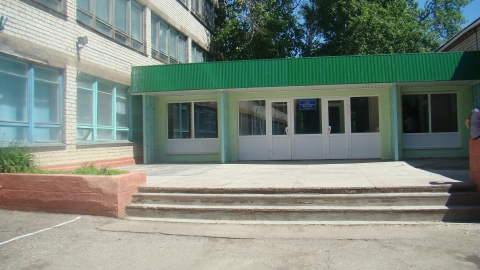 Директор:Арутюнян Полина ВикторовнаАдрес:356807 Ставропольский край, г. Будённовск, ул. Лопатина, д. 152Тел./ факс/е-mail:(886559) 7-48-68budschool4@yandex.ruСайт:bud-school-4.edusite.ruЗначимые достижения школы:За последние три года работы образовательного учреждения получили аттестаты о среднем (полном) общем образовании с отличием  12 выпускников школы. Награждены золотой и серебряной  медалями «За особые успехи в учении» 13 выпускников.Доля выпускников 11-х классов, продолживших обучение в вузах: 2017-2018 учебный год - 85%, 2018-2019 учебный год - 87% (2 выпускника поступили на бюджетные места), 2019-2020 учебный год (3 выпускника поступили на бюджетные места) - 90%.Большое значение уделяется творческому развитию одаренных детей. Под руководством педагогов школьники результативно принимают участие в различных интеллектуальных и творческих олимпиадах, конкурсах: на школьном и муниципальном этапах Всероссийской олимпиады школьников в 2017-2018 учебном году участников 350 человек, победителей и призеров 63 человека; в 2018-2019 учебном году участников 570 человек, победителей и призеров 129 человек; в 2019-2020 учебном году участников 443 человека, победителей и призеров 143 человека; В олимпиаде СКФУ «45 параллель» стали призерами (2 место по русскому языку) Всероссийской олимпиаде «Олимпус» по русскому языку и математике; Всероссийском конкурсе «Русский медвежонок – языкознание для всех»; Международном математическом конкурсе-игре «Кенгуру»; Международном дистанционном проекте «Эрудит-марафон учащихся»; Открытом турнире «ЧИП»; Общероссийской игре-конкурсе «Инфознайка»; Юниор»; школьном конкурсе научно-исследовательских работ школьников «Я намечаю путь к открытию…»; В 2017 году школа становилась победителем конкурса на лучший Интернет-сайт среди образовательных учреждений Буденновского района.Наша школа стала активным участником в международном конкурсе по иностранным языкам « Я лингвист» и награждена благодарственным письмом (2018год)МОУ СОШ №4 награждена дипломом за участие в методическом калейдоскопе моделей профориентационной работы «БИЛЕТ В БУДУЩЕЕ»(2019г)Всероссийский конкурс сочинений «Без срока давности», посвященный 75- летию ВОВ (2019 год)- 1место на региональном этапе Педагогический коллектив:Сохраняя лучшие традиции школы, мы приветствуем и внедряем передовые, наиболее эффективные подходы к обучению и воспитанию. Сотрудничество с учениками и родителями - наше кредо. Мы ценим то доверие, которое оказывают нам родители, приводя к нам своих детей. Мы мечтаем о школе, в которой всем будет комфортно, и делаем все      возможное,  чтобы претворить наши планы в жизнь.Школа сегодня – это 856 обучающихся, 36 классов комплектов, 49 педагогических работников. Педагогический коллектив ОУ стабилен, образовательный ценз высок:82% имеют высшее профессиональное, 18% - среднее специальноеобразование;48,7%педагогов имеет высшую,22,7%-первую квалифика-ционные категории; 46% имеют награды различного уровня:Почетный работник общего образования РФ-6 человек;Отличник народного просвещения – 3 человека;Почетная грамота Губернатора СК – 2 человека;Почетная грамота Думы СК – 1 человек;Почетная грамота МО РФ – 1 человек;Почетная грамота МО СК -  5 человек;Лауреат национального Проекта - 1 человек;Почетная грамота Совета Буденновского муниципального района, Думы  г.Буденновска – 3 человека;Почетная грамота администрации  Буденновского муниципального района – 3 человека.В школе трудится сплоченный и работоспособный коллектив, который прилагает немало усилий, чтобы детям было комфортно, и школа являлась для них вторым домом. Все мы всегда вместе и легки на подъем.Методическая тема школы:«Повышение качества образования через совершенствование образовательного процесса на основе требований ФГОС»Срок реализации:3 годаЦель:Цель: работа ориентирована на использование педагогами школы инновационных методик и технологий с опорой на систематический  мониторинг педагогической деятельности, что позволяет сделать процесс обучения более качественным, а результатом работы являются победы обучающихся в конкурсах, олимпиадах.Задачи:1.Продолжить работу по формированию готовности педагогов к введению ФГОС в основной и средней школе.2.Совершенствовать уровень профессиональной компетентности педагогов школы.3.Совершенствовать методическое обеспечение школы в соответствии с требованиями к условиям реализации ФГОС нового поколения.4.Выявить, систематизировать опыт, создав банк передового педагогического опыта учителей, использующих системно-деятельностный подход в обучении.5. Активизация инновационной деятельности педагогов для обеспечения высокого методического уровня проведения всех видов занятий.6.Совершенствование методической работы учителя-предметника по повышению результатов государственной (итоговой) аттестации в 9-х,11-х классах.7.Создание условий для развития творческого потенциала учителя.Краткое описание успешности работы школы за последние 3 года, с учетом инновационных преобразованийПедагогический коллектив школы осуществляет непрерывную деятельность по внедрению инновационных практик. Инновационная работа в школе  ведется по следующим направлениям:1. организация интеллектуально – творческой работы учителей,2. организация интеллектуально-творческой деятельности учащихся,3. информатизация образовательного пространства,4. работа над созданием имиджа школы, благоприятной воспитательной среды5. Расширение участия общественности в управлении образованием (управляющий совет, попечительский совет)Область инноваций:-в содержании образования;-в структуре и организации образовательного процесса;-в работе с одаренными детьми, детьми с повышенной мотивацией к учебе;-в воспитательной работе;-в управлении качеством образования;-в организации внутришкольного контроля;Инновационные процессы затрагивают в большей или меньшей степени все образовательные области. Все нововведения  вызваны стремлением педагогического коллектива реализовать социальный запрос общества, стремлением повысить качество предоставляемых услуг, раскрыть и развить  индивидуальные способности учащихся (творческие, лидерские, интеллектуальные, спортивные).Результаты деятельности:обеспечение доступности качественного образования;активное участие в экспериментальной работе;развитие дополнительного образования;патриотическое воспитание с использованием Музея нашего города; успешное участие в интеллектуальных марафонах, конкурсах, олимпиадах, соревнованиях, научно – практических конференциях;сотрудничество с ВУЗами;экскурсионная работа.ЭффектыУвеличилось число родителей, удовлетворенных расширением системы дополнительного образования для детей;Наблюдается интеграция основного и дополнительного образования;Возросло количество педагогов, использующих современные педагогические технологии. Разработаны механизмы выявления, учета, развития творческих способностей детей; С первого класса учащиеся начальной школы формируют  тематические портфолио;Возросло количество учебных кабинетов, обеспеченных компьютерной техникой и мультимедийными комплектами;Возросло количество педагогов, владеющих информационными технологиями в связи с появлением мультимедийных комплектов.Также наблюдается позитивная динамика  по следующим направлениям: Рост квалификации педагогических работников: за последние три года наблюдается рост числа учителей прошедших аттестацию на высшую и первую категорию: 2017-2018 учебный год - высшая категория 48,8%, первая- 17%, 2019-2020 учебный год - высшая категория 52,2%, первая – 22,7%, профессиональное становление педагогов, их заинтересованность в высокопрофессиональной деятельности: 100 % педагогов имеют педагогическое образование и из них 82 % - высшее образование, 100 % - охвачены курсовой подготовкой.Рост  профессионализма педагогов (высокий уровень преподавания, рост количества  публикацийВ 2017 – 2018 учебном году – 3 публикации (в образовательном СМИ «Педагогический альманах», Всероссийское СМИ "Время Знаний").В 2018–2019 учебном году – 5 публикаций («Инфоурок. ру», «Учительский портал»).В 2019 – 2020 учебном году – 9 публикаций (образовательный портал «ПроШколу.ру»,«Инфоурок.ру», «Учительский портал»)Успешное участие педагогов  в конкурсах, разного уровня и вида: 2017 – 2018г – 2 человека  («Учитель года -2018»,фестиваль «Признание-2017»); 2018 – 2019г – 1 человек (« Воспитать человека» 3место) 2019 – 2020г – 4 человека (фестиваль «Признание -2019», «Учитель года -2019», «Лучший учитель ОБЖ -2020»).Успешное участие педагогов в научно практических конференциях различного уровняРегиональный уровень – 1 педагог («Дистанционное обучение как одна из форм организации учебного процесса в начальных классах» Луговская О.Ю)Муниципальный уровень – 2 педагога («Использование современных ресурсов при подготовке к ВПР»Амирханова Р.К., «Использование приемов технологии критического  мышления в начальной школе» Давыдова А.Ю.)Наблюдается рост методической активности педагоговУчителем истории Сорокиной Е.М.  разработаны маршруты духовного краеведения Ставрополья и проводятся экскурсии.Разработан и проведён специальный цикл общешкольных родительских   собраний «Духовно – нравственное воспитание» на темы: «Родина в подробностях простых», «С чего начинается родина», «Я между прошлым и будущим», Ивко О.А.Разработана и адаптирована программа «Планета талантливых детей» (для работы с одарёнными детьми в летнем – пришкольном лагере»), Панченко И.Б.Инновационное управление процессом позволило вводимым новшествам быть понятыми и принятыми коллективом. Завершился ли у нас процесс создания эффективного педагогического коллектива? Однозначно, нет. У нас есть ряд нерешенных проблем, над которыми мы целенаправленно работаем:-Разработка единой системы учета внеучебных достижений в виде портфолио, единой базы данных одаренных школьников;-Недостаточный уровень владения учителями методикой проектирования педагогической технологии в системе личностно ориентированного обучения.-Нехватка педагогов английского и немецкого языков;- Отсутствие  учителя ЛФК.Впереди – поиск новых путей развития, потому что, однажды научившись, мы не должны переставать совершенствоваться